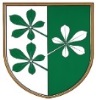 OBČINA KIDRIČEVOOdbor za varstvo okolja in požarno varnostKopališka ul. 142325 KidričevoŠtev. 354-90/2019Dne   29.11.2019Odbor za varstvo okolja in požarno varnost, je na svoji 3. redni seji, ki je bila dne, 14.11.2019 obravnaval Letni program ravnanja s komunalnimi odpadki na območju Občine Kidričevo za leto 2020 in sprejelS  K  L  E  POdbor za varstvo okolja in požarno predlaga občinskemu svetu občine Kidričevo, da sprejme Letni program ravnanja s komunalnimi odpadki na območju Občine Kidričevo za leto 2020. 							Slavko Krajnc;							predsednik							odbora za varstvo okolja							in požarno varnost  